ЧЕРКАСЬКА МІСЬКА РАДА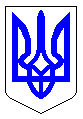 ЧЕРКАСЬКА МІСЬКА РАДАВИКОНАВЧИЙ КОМІТЕТРІШЕННЯВід 21.01.2021 № 36Відповідно до пп. 1 п. а ч. 1 ст. 34 Закону України «Про місцеве самоврядування в Україні», Закону України «Про соціальні послуги», рішення Черкаської міської ради від 10.11.2017  № 2-2578 «Про затвердження міської соціальної програми «Турбота» на період з 2018 до 2022», з метою посилення соціального захисту мешканців міста Черкаси, яким виповнилося 100 і більше  років, розглянувши пропозиції департаменту соціальної політики Черкаської міської ради, виконавчий комітет Черкаської міської радиВИРІШИВ:1. Внести зміни до рішення виконавчого комітету від 16.01.2018 № 34 «Про затвердження порядку надання одноразової грошової допомоги з нагоди 100-річного ювілею та щомісячної стипендії мешканцям міста Черкаси, яким виповнилося 100 і більше років», а саме: пункти 1.3., 1.4. додатку до рішення викласти у такій редакції:«1.3. Одноразова грошова допомога здійснюється за місяць, коли особі  виповнилося 100 років  у розмірі 5000 грн. 00 коп. (п’ять тисяч  гривень 00 копійок).1.4. Щомісячна стипендія виплачується з місяця, наступного за місяцем, у якому особі виповнилося 100 років у розмірі 1000 грн. 00 коп. (одна тисяча гривень          00 копійок).». 2. Це рішення набирає чинності з 01.01.2021.3. Контроль за виконанням рішення покласти на директора департаменту соціальної політики Черкаської міської ради  Гудзенка О. І.Міський голова								      А. В. БондаренкоПро внесення змін до рішення виконавчого комітету від 16.01.2018 № 34 «Про затвердження порядку надання одноразової грошової допомоги з нагоди 100-річного ювілею та щомісячної стипендії мешканцям міста Черкаси, яким виповнилося 100 і більше років» 